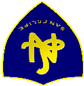 Lenguaje 5° B                                                          GUÍA DE TRABAJO N° 1                                                                                               PERIODO 5 (12 de agosto)                                                                              LENGUAJE Y COMUNICACIÓNObjetivo de aprendizaje 06: En esta clase leeremos de forma comprensiva textos enciclopédicos acerca del mundo animal, extrayendo información explícita e implícita de ellos.Contenidos:Los textos científicosEl texto científico es un escrito que tiene la intención de transmitir objetivamente los resultados de una investigación de disciplinas del conocimiento como, por ejemplo, ciencias de la salud, ciencias sociales, física, química, entre otras.El texto científico se caracteriza por: - Usar un lenguaje científico que debe ser preciso, claro, exacto y especializado. - Utilizar tecnicismos que permiten una mayor precisión en el lenguaje y permiten expresar las ideas complejas. - Presentar diferentes enfoques con respecto al tema de una forma coherente. Todo lo anterior facilitará una correcta comprensión e interpretación de la información entregada.Texto enciclopédicoEl artículo enciclopédico es un tipo de texto informativo que los lectores pueden consultar para obtener información confiable sobre un tema de su interés en cualquier área del conocimiento. Estos textos incluyen imágenes de apoyo llamativas y claras.Los animales Los animales se dividen en dos grupos principales: vertebrados, con esqueleto interno que comprende una columna vertebral, e invertebrados, que carecen de esta última. Existen al menos diez millones de especies, cada cual con sus propias formas de conducta.¿Qué rasgos comparten todos los animales? Todos los animales comen otros organismos para obtener alimento, pues no pueden sintetizarlo. Además, todos ellos respiran oxígeno, sea disuelto en el agua o en el aire y, a diferencia de las plantas y los hongos, los animales se mueven para buscar alimento, escapar de sus enemigos y encontrar pareja. ¿Cuál es el animal más veloz del mundo? El récord de velocidad le pertenece al halcón peregrino, que supera los 200 km/h cuando se lanza en picada a atrapar una presa al vuelo. El que despega y aterriza más rápido es el vencejo coliespinoso, que alcanza los 170 km/h. El animal más veloz en el agua es el pez vela, que nada a 109 km/h. ¿A qué llamamos animales de sangre caliente? Llamamos así a los animales que regulan y mantienen constantemente la temperatura de su cuerpo, como las aves y los mamíferos. Los llamados animales de sangre fría, como peces, anfibios y reptiles, mantienen una temperatura corporal variable, pues esta depende del ambiente. Estos animales son menos activos en tiempo frío y necesitan menos alimento¿Cuánto pueden crecer los animales? Ciertos animales alcanzan tamaños enormes. El más grande del mundo, el rorcual azul, alcanza los 28 m de largo y casi 150 toneladas de masa. En el extremo opuesto, muchos animales son demasiado pequeños para ser apreciados a simple vista. Los más pequeños son los mesozoos, que tienen un cuerpo formado por menos de 50 células y miden solo 0,5 mm de largo.Conducta animal Todos los animales han de comer y evitar ser comidos. También han de reproducirse, para que su especie no desaparezca. Su conducta, en consecuencia, persigue estas metas básicas. Parte de esta conducta se aprende, y la otra depende del instinto.¿Cómo se defienden los animales?Los animales se comportan de muy diversas formas para escapar del peligro. Algunos imitan su entorno para pasar inadvertidos, y permanecen inmóviles para completar el disfraz. Otros tienen una conducta más compleja, como fingirse heridos o muertos. Otros, como el erizo y el armadillo, se enroscan formando una amenazante bola para disuadir a los depredadores. ¿Es importante el instinto? El instinto juega un papel fundamental en la conducta de los animales, sobre todo en aquellos que no son criados por sus padres. Los caracoles, por ejemplo, se meten en sus conchas ante un peligro. Los animales también aprenden por ensayo y error, repitiendo los actos beneficiosos y evitando los que no lo son. ¿Por qué los animales siguen ciclos regulares? Todos los animales siguen un ciclo de actividad regular: unos son activos de día, cuando sus sentidos funcionan mejor; otros salen por la noche para evitar a los depredadores o aprovechar ciertas fuentes de alimento. Casi todos siguen, además, un ciclo anual y suelen tener a sus crías cuando el alimento es abundante.ActividadesResponde las siguientes preguntas: a. ¿Qué quiere decir “animales de sangre fría” ?, ¿cuáles son esos animales? b. ¿Cuántas especies de animales existen? c. ¿Cómo se defiende el pez globo? d. ¿Por qué es importante el instinto para los animales? e. ¿Qué tienen en común los animales? f. ¿Qué animal te llamó la atención en los textos leídos? Explica por qué. g. ¿Crees que la sociedad respeta y cuida el hábitat de los animales?, ¿por qué?Evaluación de la clase1.- ¿Cuál es el animal terrestre más veloz del mundo? A) El halcón peregrino. B) El vencejo coliespinoso. C) El pez vela. D) El guepardo.2.- ¿Por qué los elefantes asiáticos de dan duchas de agua y barro? A) Porque así controlan los parásitos externos. B) Porque es un método de alejar predadores. C) Porque atraen a las hembras para aparearse. D) Porque es una forma de compartir en manada.3.- ¿Cuál es el objetivo de la enciclopedia? A) Instruir. B) Informar. C) Argumentar. D) Describir.Responde las siguientes preguntas en tu cuaderno: A) ¿Qué aprendí sobre el texto científico? B) ¿Para qué me puede servir este aprendizaje? C) ¿En qué otra oportunidad puedo aplicar lo aprendido?(Realiza tus actividades luego puedes fotografiar y enviar al whatsApp +56997305696)